The diversity in training programme is designed to show you how to plan and deliver African and Caribbean dance within Schools, FE and Community settings. Using knowledge and experience one of our highly qualified teachers will guide you to develop your teaching skills to deliver a range of creative, educational, and artistic activities based on stimuli derived from African and Caribbean dance fusion.IRIE! dance theatre is Britain’s leading dance theatre company working in the field of African & Caribbean dance fusion. Founded in 1985 by Beverley Glean with the principal aim of heightening the profile of Black dance in Britain, the company set out to create a repertory of works reflective of the African Caribbean influence on the Black British cultural experience. Our vision is an environment where Dance of the African Diaspora (DAD) is fully integrated into the teaching and practice of the wider dance agenda, making the form important to individuals, communities and society.ProgrammeThe new programme is professional development for early career dance practitionersRunning between September - December 20223x Intensive days with industry professionals3x Saturdays3x Online support sessionsFacilitated Support Group5x Teaching placements dates Professional DevelopmentTo train and prepare graduates to deliver dance workshops/ sessions with schools and community groups. The work will celebrate and share the heritage of IRIE! Dance theatre from 1985-2022.The programme has been developed to provide knowledge, skills and understanding to teach dance in a diverse range of settings. The structure of the course and mode of delivery is practical and vocationally specific.The opportunity is for continuing professional development. Delivery is through a programme supported by tutors, mentors and musicians. The programme provides learners to developTeaching and learning methods and strategies Working with live accompaniment Evaluation skillsOrganisational and problem-solving skills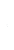 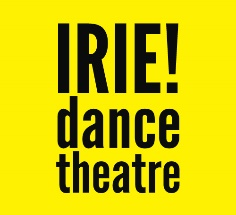 Graduate Diversity in Training Programme                                          supported by Heritage LotteryAreas of Study include:Research:IRIE! Dance theatre repertoireWorking with live musicians Planning Creative workshopsTeaching:Engaging with learnersDeveloping approaches to teachingAssessment for learning Managing relationships in the learning environmentGDPRHealth and Safety policies Understanding needs of learnersManagement and organisation of learningPlanning for learningEvaluating teaching and learning Assessment Criteria: Communication SkillsLearning Environment Teaching Methods (lesson planning, teaching strategies)Classroom application (knowledge and understanding, teaching skills)Modes of assessment:Observed teachingResearch and reflectionJournal3 Days Intensive12th/13th/14th September 2022 10-4.00pmDay 1Introduction to training programmeDifferent contexts / client groups GDPRAuthenticity – IRIE! RepertoireClass Structure Teaching styles/ Methods / Strategies 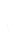 Resource based teaching Building resources Day 2Schools- Secondary / Primary Classroom managementRisk Assessment Health and safetyInclusion DifferentiationPlanningTeaching styles/ Methods / Strategies ObservationFeedback Assessment for learning Working with live DrummersDay 3Community settings Safe Touch policyTeaching, Learning and Assessment Use of Language Teaching repertoire/ techniqueTask settingObservationFeedback 3 X Saturdays24th September / 8th October / 15th OctoberPreparation for teaching placementsTeaching repertoireCreative task setting Music/ accompaniment Lesson PlansObserved Micro teach Evaluation/ reflections